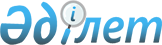 Об определении мест для размещения агитационных печатных материаловПостановление акимата Жангалинского района Западно-Казахстанской области от 10 сентября 2014 года № 232. Зарегистрировано Департаментом юстиции Западно-Казахстанской области 22 сентября 2014 года № 3637.
      В cоответствии с Конституционным законом Республики Казахстан от 28 сентября 1995 года "О выборах в Республике Казахстан", Законом Республики Казахстан от 23 января 2001 года "О местном государственном управлении и самоуправлении в Республике Казахстан" акимат района ПОСТАНОВЛЯЕТ:
      1. Совместно с Жангалинской районной избирательной комиссией (по согласованию) определить места для размещения агитационных печатных материалов для всех кандидатов согласно приложению к настоящему постановлению.
      2. Акимам сельских округов оснастить определенные места для размещения агитационных печатных материалов стендами, щитами, тумбами.
      3. Контроль за исполнением настоящего постановления возложить на заместителя акима района Б. Саматова.
      4. Настоящее постановление вводится в действие со дня первого официального опубликования.
      "СОГЛАСОВАНО"ПредседательЖангалинской районнойизбирательной комиссии_____________М. Жумалиев10.09.2014 г. Места для размещения агитационных печатных материалов Жангалинского района
      Сноска. Приложение - в редакции постановления акимата Жангалинского района Западно-Казахстанской области от 17.02.2023 № 85 (вводится в действие по истечении десяти календарных дней после дня его первого официального опубликования).
					© 2012. РГП на ПХВ «Институт законодательства и правовой информации Республики Казахстан» Министерства юстиции Республики Казахстан
				
      Аким района

Л. Хайретдинов
Приложение
к постановлению акимата
Жангалинского района
от 10 сентября 2014 года № 232
Наименование сельского округа
Наименование населенного пункта
Места для размещения агитационных печатных материалов
Жангалинский
Жангала
улица Халыктар Достыгы, 61, слева от здания государственного коммунального казенного предприятия "Жангалинский районный центр досуга" Жангалинского районного управления культуры 
Жангалинский
Жангала
улица С.Сапарова, 2, слева от здания коммунального государственного учреждения "Станция юных туристов" отдела образования Жангалинского района управления образования акимата Западно-Казахстанской области"
Жангалинский
Жангала
улица Д.Нурпейсовой, 35, слева от здания государственного коммунального казенного предприятия "Жангалинский колледж" управления образования акимата Западно-Казахстанской области"
Жангалинский
Жангала
микрорайон Болашак, дом 27, справа от здания комунального государственного учреждения "Общеобразовательная школа №3" отдела образования Жангалинского района управления образования акимата Западно-Казахстанской области
Бирликский
Бирлик
улица Тауелсиздик, 37, справа от здания сельского дома культуры государственного коммунального казенного предприятия "Жангалинский районный центр досуга" Жангалинского районного управления культуры
Бирликский
Акбалшык
улица Акбалшык, 5, справа от здания сельского дома культуры государственного коммунального казенного предприятия "Жангалинский районный центр досуга" Жангалинского районного управления культуры
Бирликский
Ушкемпир
улица Ушкемпир, 24, справа от здания фельдшерского пункта государственного коммунального предприятия на праве хозяйственного ведения "Жангалинская центральная районная больница" управления здравоохранения акимата Западно-Казахстанской области
Жанаказанский
Жанаказан
улица К.Мырзагалиева, 2, слева от здания сельского дома культуры государственного коммунального казенного предприятия "Жангалинский районный центр досуга" Жангалинского районного управления культуры
Жанаказанский
Жуалыой
улица Жуалыой, 10, справа от здания коммунального государственного учреждения "Общеобразовательная школа имени Х.Нурымгалиева" отдела образования Жангалинского района управления образования акимата Западно-Казахстанской области" 
Жанажолский
Жанажол
улица Габдеш Шокаева, 19/1, здание сельского дома культуры государственного коммунального казенного предприятия "Жангалинский районный центр досуга" Жангалинского районного управления культуры
Жанажолский
Сарыкол
улица Сарыкол, 46Б, справа от здания коммунального государственного учреждения "Общеобразовательная школа имени Абая" отдела образования Жангалинского района управления образования акимата Западно-Казахстанской области"
Жанажолский
Кіші Айдархан
улица Кіші Айдархан, 14, Слева от здания коммунального государственного учреждения "Начальная школа Кіші Айдархан" отдела образования Жангалинского района управления образования акимата Западно-Казахстанской области"
Мастексайский
Мастексай
улица С.Мендешева, 3А, справа от здания коммунального государственного учреждения "Общеобразовательная школа имени С.Мендешева" отдела образования Жангалинского района управления образования акимата Западно-Казахстанской области"
Мастексайский
Мукыр
улица М.Сидегалиева, 22, справа от здания коммунального государственного учреждения "Общеобразовательная школа имени А.Жангелдина" отдела образования Жангалинского района управления образования акимата Западно-Казахстанской области" 
Копжасарский
Копжасар
улица Б.Бисекеновой, 6, Слева от здания сельского дома культуры государственного коммунального казенного предприятия "Жангалинский районный центр досуга" Жангалинского районного управления культуры
Копжасарский
Салтанат
улица Салтанат, 6, слева от здания медицинского пункта государственного коммунального предприятия на праве хозяйственного ведения "Жангалинская центральная районная больница" управления здравоохранения акимата Западно-Казахстанской области
Копжасарский
Саралжын
улица Саралжын, 4, справа от здания коммунального государственного учреждения "Начальная школа Саралжын" отдела образования Жангалинского района управления образования акимата Западно-Казахстанской области", 
Кызылобинский
Кызылоба
улица Курмангазы,1, слева от здания сельского дома культуры государственного коммунального казенного предприятия "Жангалинский районный центр досуга" Жангалинского районного управления культуры
Кызылобинский
Жангелди
улица Жангелди, 12, здание коммунального государственного учреждения "Начальная школа Жангелді" отдела образования Жангалинского района управления образования Акимата Западно-Казахстанской области"
Кызылобинский
Айтпай
улица Айтпай, 1, слева от здания коммунального государственного учреждения "Начальная школа Айтпай" отдела образования Жангалинского района управления образования акимата Западно-Казахстанской области"
С. Мендешевский
С. Мендешев
улица Д.Нурпейсовой, 17, слева от здания комунального государственного учреждения "Кармановский комплекс "школа-ясли-детский сад" отдела образования Жангалинского района управления образования акимата Западно-Казахстанской области"
Пятимарский
Пятимар
улица Абая, 79, слева от здания сельского дома культуры государственного коммунального казенного предприятия "Жангалинский районный центр досуга" Жангалинского районного управления культуры
Пятимарский
Аккус
улица Аккус, 3/1, справа от здания медицинского пункта государственного коммунального предприятия на праве хозяйственного ведения "Жангалинская центральная районная больница" управления здравоохранения акимата Западно-Казахстанской области
Пятимарский
Борык
улица Борык, 42, справа от здания коммунального государственного учреждения "Начальная школа Борық" отдела образования Жангалинского района управления образования акимата Западно-Казахстанской области"
Пятимарский
Плантация
улица Қазақ елі, 27, справа от здания медицинского пункта государственного коммунального предприятия на праве хозяйственного ведения "Жангалинская центральная районная больница" управления здравоохранения акимата Западно-Казахстанской области